	KANGASALAN KAUPUNKI		HAKEMUS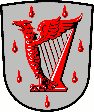 Elinympäristölautakunta						PERUSPARANNUSAVUSTUS	vuodelle 2021Perusparannuksen on oltava merkittävä ja asialliseen suunnitelmaan perustuva. Perusparannuksena ei pidetä pelkkää murskeen ajoa tien pintaan muualle kuin korjattavaan kohteeseen. Avustusta ei myönnetä 3 vuotena peräkkäin ilman tiejaostolle tehtävää selvitystä kohteesta.Alin myönnettävä avustus on 500 euroa. Tiekunnalla on oltava oma rahallinen panostus perus-parantamisessa. 	Mikäli toteutuneista kustannuksista avustusprosentin mukaan laskettu avustusmäärä jää alle 500 euron, ei avustusta makseta, sen myöntämisestä huolimatta. Avustus maksetaan vasta, kun työ on tehty ja kustannukset alkuperäisin laskuin esitetty.Avustushakemusta ei käsitellä ilman karttaliitettä, mihin on paikannettu perusparannettavat kohteet Jättäessäsi hakemuksen, pyydä siitä kuittaus tai lähetä se kirjattuna kirjeenä.Tiekunnan nimiTiekunnan nimiTien nro  Hoitokunnan puh.johttai toimitsijamiesHoitokunnan puh.johttai toimitsijamiesHoitokunnan puh.johttai toimitsijamiesOsoitePuhelinPuhelinTiekunnan pankkiyhteys, täyttäkää tiekunnan tilinumero IBAN-muodossa.Tiekunnan pankkiyhteys, täyttäkää tiekunnan tilinumero IBAN-muodossa.Tiekunnan pankkiyhteys, täyttäkää tiekunnan tilinumero IBAN-muodossa.Tien pituuskmOsakastenlukumääräPysyväasutusLomaasutusMuuliikenneB. PERUSPARANNUSTÖIDEN KUSTANNUSARVIOB. PERUSPARANNUSTÖIDEN KUSTANNUSARVIOB. PERUSPARANNUSTÖIDEN KUSTANNUSARVIOB. PERUSPARANNUSTÖIDEN KUSTANNUSARVIO1. Ojan kaivuu                      määrä        €/yks        Yht. €1. Ojan kaivuu                                     km 2. Murskeen ajo                                     tn3. Rummun korjaus                                     kpl4. Suodatinkangas                                     m25. Kaivuutyö                                     hMuu työ (selvitys)                                                                            Kustannukset yhteensä____________€                                                                            Kustannukset yhteensä____________€                                                                            Kustannukset yhteensä____________€                                                                            Kustannukset yhteensä____________€